In bold are the year 3 and 4 spellings for you to learn. You could: 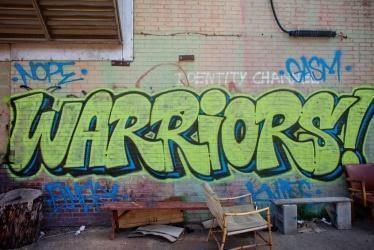 Stick them on your fridgewrite out your spellings using different colours for each ‘chunk’ e.g. pl ay inguse a silly / posh / deep / squeaky voice when spelling out each wordwrite a sentence with your spelling word inbe the teacher! Teach someone at home how to spell the words!Please ask if you need any help and have fun learning your spellings at home. Week 1Contractions for 18.04.24 Week 1Revision y3-4 for 25.04.24 Week 2Revision y3-4 for 02.05.24Week 3Revision y3-4for 09.05.24Week 4Revision y3-4for 16.05.24Week 5Revision y3-4for 23.05.24I’vedislikeanswercarefullynatureknowwe’ddisagreed islandsuddenlycreaturewritethey’veinvisibleFebruaryfinallyadventurerightyou’dincompletelengthcompletelysensationwheredon’tincorrectstrengthgentlyexplanationwearcan’tdisappearbusinesssimplyinformationweightwon’tdisappointdangeroushorriblyobservationwaitshouldn’timpossiblenervouswomenthroughweekcouldn’timpolitepoisonouswomanthoughtweakhaven’timpatientmountainousvariousthoughtherefore